11.10.2023  № 3757О внесении изменений в Порядок ведения реестра расходных обязательств города Чебоксары, утвержденный постановлением администрации города Чебоксары от 06.10.2016 № 2721 В соответствии со статьей 87 Бюджетного кодекса Российской Федерации администрация города Чебоксары   п о с т а н о в л я е т: Внести в Порядок ведения реестра расходных обязательств города Чебоксары, утвержденный постановлением администрации города Чебоксары от 06.10.2016 № 2721 (далее – Порядок), следующие изменения:абзац второй пункта 5 изложить в следующей редакции:
        «не позднее 20 апреля текущего финансового года в Министерство финансов Чувашской Республики  в соответствии с приказом Министерства финансов Чувашской Республики от 09.08.2023 № 94/п «Об утверждении Порядка представления реестров расходных обязательств муниципальных образований Чувашской Республики» (зарегистрирован в Госслужбе ЧР по делам юстиции 24.08.2023, регистрационный № 8765);»;абзац первый пункта 6 изложить в следующей редакции:«6. Реестр расходных обязательств главного распорядителя средств бюджета города Чебоксары составляется главным распорядителем средств бюджета города Чебоксары по форме, установленной Министерством финансов Российской Федерации, и представляются на рассмотрение в финансовое управление администрации города Чебоксары в сроки:»;абзац второй пункта 7 изложить в следующей редакции:«Состав сведений, содержащихся в реестре расходных обязательств главного распорядителя средств бюджета города Чебоксары, формируется по формам, установленным Министерством финансов Российской Федерации.»;подпункт «б» пункта 10 изложить в следующей редакции:«б) с внесением изменений в сводную бюджетную роспись бюджета города Чебоксары, в утвержденные лимиты бюджетных обязательств в ходе исполнения бюджета города Чебоксары по основаниям, установленным подпунктом 10.3. Положения о регулировании бюджетных правоотношений в муниципальном образовании городе Чебоксары – столицы Чувашской Республики, решением Чебоксарского городского Собрания депутатов о бюджете города Чебоксары на текущий финансовый год и плановый период;»;приложение к Порядку признать утратившим силу. Настоящее постановление вступает в силу со дня его официального опубликования.  3. Контроль за исполнением настоящего постановления возложить                 на заместителя главы администрации города Чебоксары по экономическому развитию и финансам.Глава администрации города Чебоксары                                          Д.В. СпиринЧăваш РеспубликиШупашкар хулаАдминистрацийěЙЫШĂНУ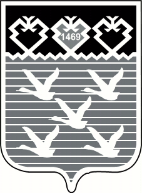 Чувашская РеспубликаАдминистрациягорода ЧебоксарыПОСТАНОВЛЕНИЕ